Русский язык. 7 класс. Тематическая работа № 1 «Причастие, деепричастие» Демонстрационный вариантИнструкция  по выполнению работыНа выполнение тематической работы по русскому языку даётся 45 минут.Работа включает в себя 16 заданий.Ответы к заданиям 1—3, 5, 7—14 записываются в виде одной цифры, которая соответствует номеру правильного ответа. Эту цифру запишите в поле ответа в тексте работы.Ответы к заданиям 4, 6, 15, 16 запишите в работе в отведённом для этого месте словами или цифрами.В случае записи неверного ответа зачеркните его и запишите рядом новый. При выполнении работы не разрешается пользоваться учебником, рабочими   тетрадями,   справочниками   по   грамматике, орфографическимисловарями, иными справочными материалами.Советуем выполнять задания в том порядке, в котором они даны. Для экономии времени пропускайте задание, которое не удаётся выполнить сразу, и переходите к следующему. Если после выполнения всей работы у Вас останется время, Вы сможете вернуться к пропуіценным заданиям. Поста- райтесь выполнить как можно больше заданий.Русский язык. 7 класс. Тематическая работа № 1 «Причастие, деепричастие» Демонстрационный вариант   В каком слове при постановке  ударения допущена ОШИБКА?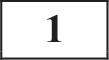 взятА	3) чЕрпаяпрИбывший	4) переведенАОтвет: 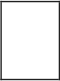    В каком случае при разборе слова по составу допущена  ОШИБКА?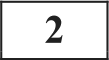 от-лож-и-в	3) под-держ-анн-ыйзабот-и-вш-ий-ся	4) при-щур-я-сь Ответ: 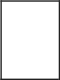    Укажите HEBEPHO  составленную  словообразовательную пapy  (причастие и деепричастие рассматриваются в задании как особые части речи).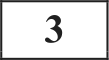 прибежать — прибежав	3) затеять — затеянныйЖелаем успеха.!видевший—  увидевший	4)   заплатит—ьОтвет: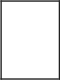 заплатив   Установите соответствие между выделенным в предложении словом и частью речи, к которой это слово относится: к каждому выделенному слову из первого списка подберите соответствующую часть речи из второго списка (причастие и деепричастие рассматриваются в задании как особые части речи).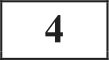 ВЫДЕЛЕННОЕ СЛОВО	ЧАСТЬ РЕЧИА)  Здание   ВЫКРАШЕНО   в яркий  жёлтый	1) деепричастие цвет.	2) причастиеБ)  Строительство  ДОЛЖНО быть завершено	з) имя прилагательное в этом квартале.	4) глаголВ)  ОКАЗАВШИСЬ   в  воде,   щенок поплыл,быстро перебирая лапами.Запишите в таблицу выбранные цифры под соответствующими буквами. Ответ:	А	В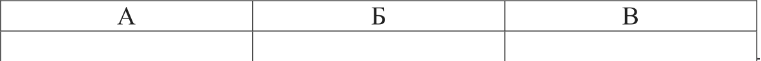 Русский язык. 7 класс. Тематическая работа № 1 «Причастие, деепричастие» Демонстрационный вариант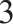 Русский язык. 7 класс. Тематическая работа № 1 «Причастие, деепричастие»Демонстрационный вариант	4   В характеристике какого из вьзделенных  слов допущена ОШИБКА?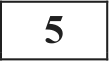 ВЫСКОЧИВ (на улицу) — деепричастие совершенного видаРАЗВЕВАВШИЙСЯ (на мачте флаг) — действительное причастие про- шедшего  времени несовершенного вида(мосты уже) РАЗВЕДЕНЫ — страдательное причастие настоящего вре- мени совершенного вида, в краткой форме(покатился) ПОДПРЫГИВАЯ — деепричастие несовершенного вида Ответ: 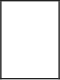    Образуйте  действительное  причастие	прошедшего	времени   от  глагола ВЫПОЛНИТЬ. Напишите это слово в начальной форме.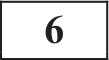 Ответ:   	   В каком предложении при образовании причастия или деепричастия допущена ОШИБКА?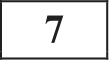 По мосткам быстрым шагом двигались работники, перегружавшие мешки с мукой с баржи на подводы.Не знаю, найдётся ли человек, полюбящий этот северный край так, как любят его местные рыбаки.Попытавшись остановить санки, Надя непременно влетела бы в сугроб.Оленька замолчала на миг, подыскивая нужное слово.Ответ: 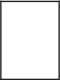    В каком предложении при употреблении причастного или деепричастного оборота допущена ОШИБКА?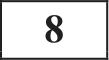 Размахивая  платками,  мы приветствовали пассажиров корабля.Длившаяся поездка уже несколько дней изрядно нас утомила.Ваза с цветами, стоявшая у изголовья кровати, вызвала на бледном личике Насти искреннюю улыбку.Намереваясь дать достойный ответ оппонентам, Фёдор несколько раз обдумал каждую фразу своего доклада.Ответ: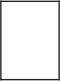    В каком ряду в обоих словах пропущена  одна и та же буква?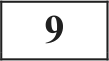 повер..вший, обид..вший	3) завид..в, подмет..вотча..вшись, рассе..вшись	4) отта..вший, завес..вший Ответ: 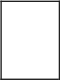    В каком ряду в обоих словах пропущена  одна и та же буква?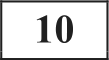 разве. нный, насто. нный	3)   устро. нный, потер. нныйстел..щийся, терп. щий (боль)	4)  вид. мый, ожида..мый Ответ: 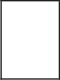    В каком предложении  в слове на месте пропуска  пишется HH?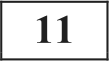 Часть имущества  была выставле..а на продажу.В сковороде шипела жаре..ая на сале картошка с луком.От сильного ветра волосы Лизы были сильно растрёпа..ы.Сосед привёз нам много вяле..ой рыбы. Ответ: 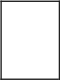    В каком ряду в обоих случаях НЕ со словом пишется  слитно?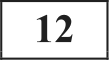 (не)распустившийся бутон,  ружье (не)заряжено(не)выключенный свет, (не)дыша(не)освещённое солнцем помещение,  (не)стаявший снегкусты  остались (не)подстриженными, (не)годуяОтвет: 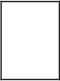    В каком ряду в обоих случаях пропущена одна и та же буква?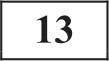 парч..вое платье, перч. ное блюдоокруж..н лесами, советоваться с врач. мосвещ..нный фонарём, пораж. н токомалыч..вое варенье, сгущ. иное молокоОтвет: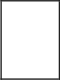    В приведённом ниже предложении цифры обозначают либо запятую, либо её отсутствие.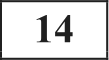 Светлый  кружок  от фонаря  (1) мелькнув  несколько  раз  сквозь  кусты (2)скоро совсем  исчез в (3) поглотившей  всё вокруг (4) густой темноте.В каком варианте ответа правильно указаны и объяснены все запятые в данном предложении?1, 2 — выделяется запятыми деепричастный оборот 3, 4 — выделяется запятыми причастный оборот1, 2 — выделяется запятыми деепричастный оборот 3, 4 — причастный оборот не выделяется запятыми1, 2, 3, 4 — вьзделяются запятыми два причастных оборота1, 2 — выделяется запятыми деепричастный оборот 3 — выделяется запятой причастный оборотОтвет: 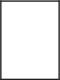  	Прочитайте текст и въіполните задания 15,  16.	(l)C берега упал кедр, уронил собою в воду несколько рябинок и вербу.  (2)Между их ветвями кружил, хлопался водоворот. (З)В тени меж неровно обломанными сучками и вилкой корня непременно должна стоять рыба. (4)Темнел  там  вымытый  омут,  в  нём  неторопливо  кружило  мусор. (5)СевшиПОД   К   СТИК   ШИПОВНИКіІ,    Я   ТИХО   О      СТИЈІ   В   СТ]Э      К      ВОДЫ   К]ЗЮЧОК    СО  СВЕЖИМчервяком и чутким поплавком уральской конструкции. (б)Только поплыл мой поплавок, глядь — нет поплавка. (7)Потянул легонько — в удилище ударило. (8)Мгновенье — и у ног моих на камнях  забился  тёмный  хариус,  весь осыпанный  сиреневыми лепестками.   Найдите предложения с причастным оборотом. Напишите (цифрами) номера этих предложений.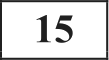 Ответ:  	   Найдите предложение с деепричастным оборотом. Напишите (цифрой) номер этого предложения.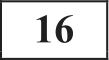 Ответ:  	Ответы к заданиямСистема оценивания тематической работыЗа верное выполнение каждого задания работы учащийся получает по 1 баллу. За неверный ответ или отсутствие ответа выставляется 0 баллов.Рекомендуемая	шкала   пересчёта	первичного    балла    за   выполнение тематической  работы  в  отметку  по  пятибалльной шкале№ заданияОтветi223324231536ВЫПОПНИВШИЙ728292101i i2124іЗ3142153, 8165Отметка по пятибалльной шкале«2»«3»«4»«5»Общий балл0—78—1011—1314—16